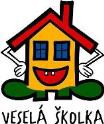 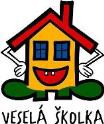 ŽÁDOST O PŘIJETÍ K PŘEDŠKOLNÍMU VZDĚLÁVÁNÍPodle ustanovení §34 zákona č. 561/2004 Sb. o předškolním, základním, středním, vyšším odborném a jiném vzdělávání (školský zákon) ve znění pozdějších předpisů žádám o přijetí dítěte k předškolnímu vzdělávání od 1.9. 2021 do mateřské školy, jejíž činnost vykonává Mateřská škola Velká Bíteš, U Stadionu 538, příspěvková organizace.DÍTĚ:Jméno a příjmení:                                   Datum narození:Místo trvalého pobytu:ZÁKONNÝ ZÁSTUPCE DÍTĚTE:Jméno a příjmení:Místo trvalého pobytu:Adresa pro doručování písemností:Kontaktní telefon*:	E-mail*:Datová schránka*:ZÁKONNÝ ZÁSTUPCE DÍTĚTE:Jméno a příjmení:Místo trvalého pobytu:Adresa pro doručování písemností:Kontaktní telefon*:	E-mail*:Datová schránka*:* Nepovinný údaj, jehož vyplněním souhlasí zákonný zástupce s jeho zpracováním pouze pro účel zefektivnění komunikace mezi školou a zákonným zástupcem v době přijímacího řízení.Zákonní zástupci dítěte se dohodli a svými podpisy potvrzují, že záležitosti spojené s přijetím k předškolnímu vzdělávání bude vyřizovat zákonný zástupce (jméno a příjmení) ____________________________________________________zák. zást.	podpis  	zák. zást. (jméno a příjmení)	podpis  	Prohlašuji, že veškeré údaje, které jsem v žádosti uvedl/a, jsou přesné, pravdivé a úplné.V	dne  		 		 	Jméno a podpis zákonného zástupce	Jméno a podpis zákonného zástupceŽádost o přijetí dítěte k předškolnímu vzděláváníZpracování osobních údajů na žádosti je nezbytné pro splnění právní povinnosti (§ 37 odst. 2 zákona č. 500/2004 Sb. a § 34 odst. 5 a 6 zákona č. 561/2004 Sb.) a správce údajů je bude zpracovávat pouze v rozsahu nezbytném pro vedení správního řízení a uchovávat po dobu stanovenou spisovým a skartačním řádem a dle dalších platných právních předpisů.